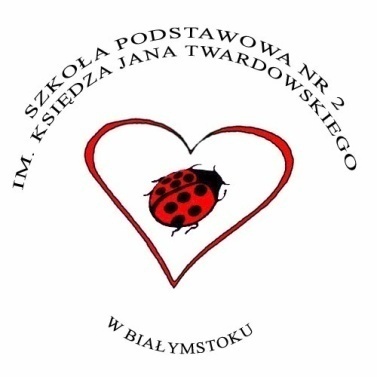 "Przyroda jest obszarem, 
na którym można uczyć obserwować i uczyć pytać.Dlatego wciąż do przyrody wracam." Ksiądz Jan TwardowskiVII FORUM MŁODYCH EKOLOGÓWBiałystok’ 2015PROJEKT EDUKACYJNYpod honorowym patronatem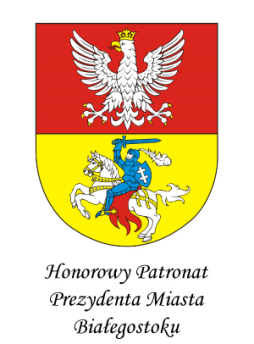 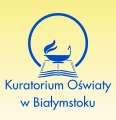 ORGANIZATORSzkoła Podstawowa nr 2 im. Księdza  Jana Twardowskiego w BiałymstokuWSPÓŁPRACADepartament Ochrony Środowiska i Gospodarki Komunalnej Urzędu Miejskiego w Białymstoku Fundacja Zielone Płuca PolskiMiejski Ośrodek Doradztwa Metodycznego w BiałymstokuMłodzieżowy Dom Kultury w BiałymstokuCele:budowanie świadomości ekologicznej dzieci i młodzieży oraz kształcenie odpowiedzialnych, przyjaznych środowisku postaw i zachowań młodych ludzirozbudzanie zainteresowania światem, jego różnorodnością, bogactwem i pięknem doskonalenie umiejętności dotyczących właściwego postępowania z odpadamidoskonalenie umiejętności obserwacji zjawisk przyrodniczych i  ich dokumentowania rozwijanie aktywności  twórczej i umiejętności prezentacji upowszechnianie idei ekologicznych poprzez różne środki wyrazu.Założenia programowo – organizacyjne:Przeprowadzenie warsztatów na temat: ,,Młodzi ekolodzy odkrywcy" (marzec 2015r.) uczestnicy: dzieci z 5- i 6- letnie z białostockich przedszkoli i oddziału przedszkolnego w SP2Zorganizowanie konkursów o tematyce ekologicznej, których adresatami będą uczniowie szkół miasta Białegostoku ( marzec – kwiecień 2015r.)Konkurs plastyczny pt: „Ekologii czar…… kwiaty ”uczestnicy: dzieci 6-letnie z przedszkoli i oddziałów przedszkolnych w szkołach oraz         uczniowie klas I-VI  szkół podstawowych Konkurs plastyczny pt. ,, Cudnej urody zjawisko przyrody”uczestnicy: uczniowie klas IV-VI szkół podstawowych, gimnazjówKonkurs poetycki pod hasłem: „Cudnej urody zjawisko przyrody”uczestnicy: uczniowie klas III-VI szkół podstawowychZakończenie VII Forum Młodych Ekologów - 29 kwietnia 2015r., godz. 12.00 
w Szkole Podstawowej nr 2 im. Księdza  Jana Twardowskiego w Białymstoku, 
ul. Bohaterów Monte Cassino 25Przebieg uroczystości zakończenia VII Forum Młodych Ekologów: obejrzenie wystawy prac konkursowychwystąpienia zaproszonych gościprelekcja dla uczniów połączona z prezentacją multimedialną na temat: „Bioróżnorodność województwa podlaskiego” podsumowanie konkursów, wręczenie nagród laureatomzakończenie Forum.